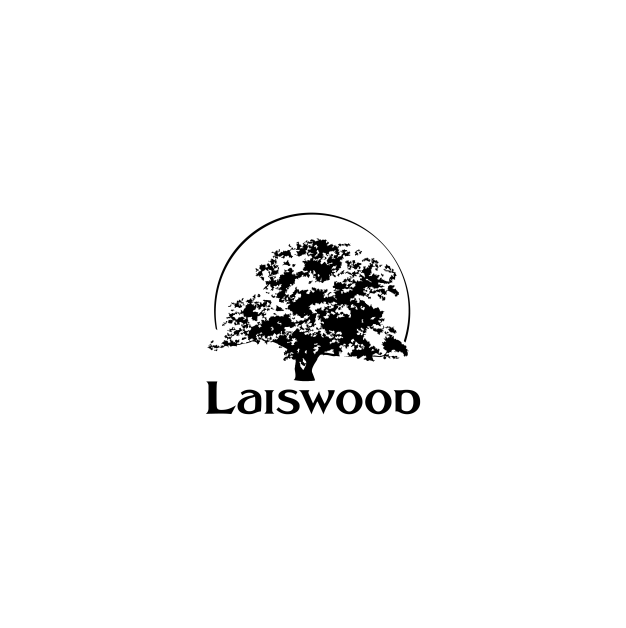 89128465696, 8987798301789128465696, 89877983017Прайс на стулья от 18.08.2021гПрайс на стулья от 18.08.2021гПрайс на стулья от 18.08.2021гПрайс на стулья от 18.08.2021гВИДНазваниеНазваниеСтоимостьASTRAH1 = 727ммН2 = 309 ммASTRAH1 = 727ммН2 = 309 ммКрашенный 19600 рубНе крашен17400 рубNEXTH1 = 945ммН2 = 435 ммNEXTH1 = 945ммН2 = 435 ммКрашенный 12500 рубНе крашен10500 рубSOHO BARH1 = 1110 ммН2 = 728 ммH3 = 310 ммSOHO BARH1 = 1110 ммН2 = 728 ммH3 = 310 ммКрашенный 11780 рубНе крашен10000 рубSOHO SQRH1 = 840 ммН2 = 450 ммSOHO SQRH1 = 840 ммН2 = 450 ммКрашенный 7250 рубНе крашен6280 рубSOHO H1 = 840 ммН2 = 450 ммSOHO H1 = 840 ммН2 = 450 ммКрашенный 6950 рубНе крашен5980 рубБергамоH1 = 795 ммН2 = 385 мм БергамоH1 = 795 ммН2 = 385 мм Крашенный 16500 рубНе крашен13500 рубБОНН H1 = 892 ммН2 = 430 ммБОНН H1 = 892 ммН2 = 430 ммКрашенный 9500 рубНе крашен7500 рубВОЛПИH1 = 950 ммН2 = 430 мм ВОЛПИH1 = 950 ммН2 = 430 мм Крашенный 18100 рубНе крашен15000 рубКОСМОСH1 = 1055 ммН2 = 416 ммКОСМОСH1 = 1055 ммН2 = 416 ммКрашенный 12500 рубНе крашен9500 рубРИМИНИH1 = 1000 ммН2 = 430 ммРИМИНИH1 = 1000 ммН2 = 430 ммКрашенный 6450 рубНе крашен5120 рубТИВАТH1 = 1040 ммН2 = 430 ммТИВАТH1 = 1040 ммН2 = 430 ммКрашенный 12850 рубНе крашен10500 рубЭЙЛАТH1 = 1201 ммН2 = 775 ммH3 = 247 ммЭЙЛАТH1 = 1201 ммН2 = 775 ммH3 = 247 ммКрашенный 11450 рубНе крашен9440 рубДеверс H1 = 954 ммН2 = 453 ммДеверс H1 = 954 ммН2 = 453 ммКрашенный  9450 рубНе крашен 8750 руб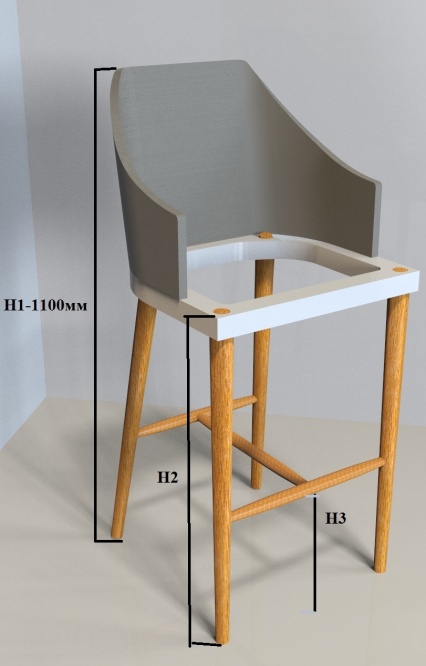 SOHO BAR Lathe(конусные ноги)H1 = 1110 ммН2 = 728 ммH3 = 290 ммSOHO BAR Lathe(конусные ноги)H1 = 1110 ммН2 = 728 ммH3 = 290 ммКрашенный 11280 рубНе крашен 9500 руб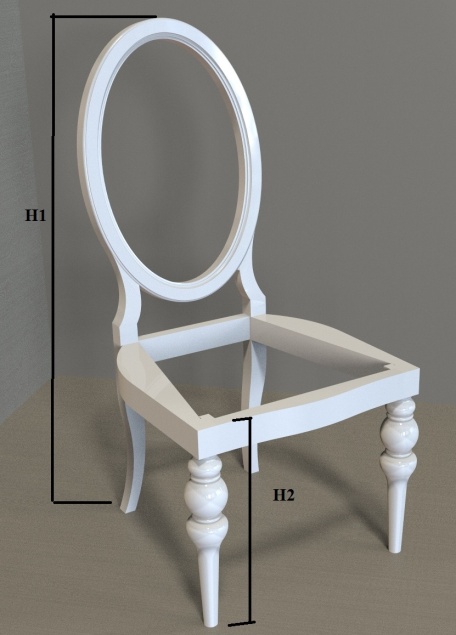 BADENH1 = 1055ммН2 = 430 ммBADENH1 = 1055ммН2 = 430 ммКрашенный 13000 рубНе крашен10150 руб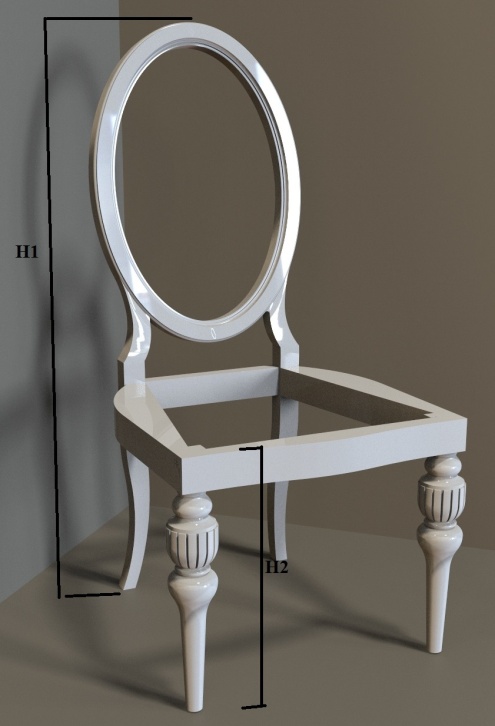 BADEN-2H1 = 1055ммН2 = 430 ммBADEN-2H1 = 1055ммН2 = 430 ммКрашенный 13000 рубНе крашен10150 руб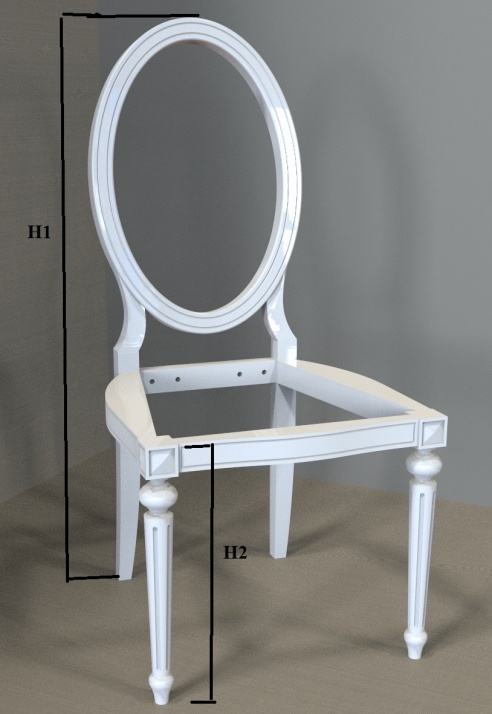 BADEN-3H1 = 1055ммН2 = 430 ммBADEN-3H1 = 1055ммН2 = 430 ммКрашенный 12700рубНе крашен9900 руб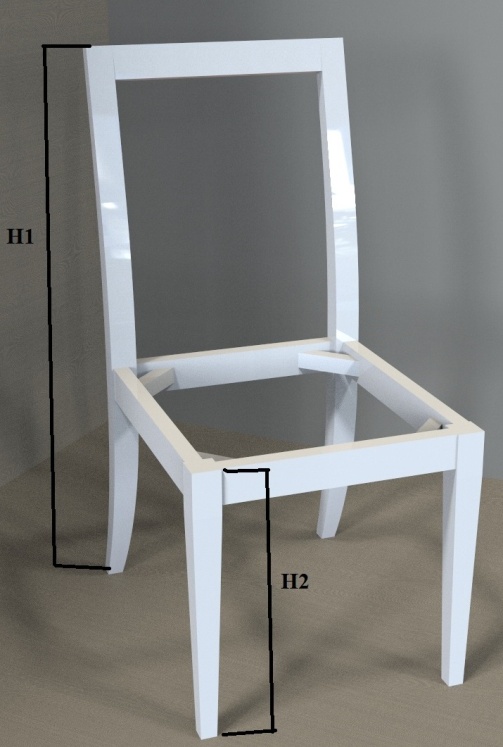 MARSH1 = 1110 ммН2 = 430 ммШирина 450ммMARSH1 = 1110 ммН2 = 430 ммШирина 450ммКрашенный 6700 рубНе крашен5500 руб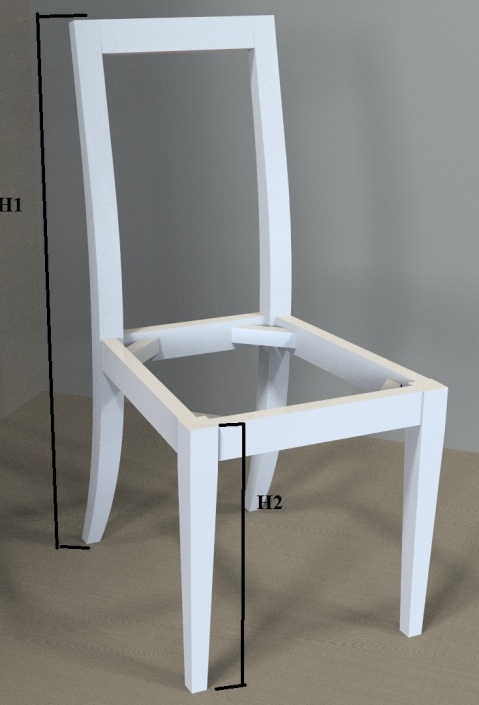 MARS-2H1 = 1110 ммН2 = 430 ммШирина 430ммMARS-2H1 = 1110 ммН2 = 430 ммШирина 430ммКрашенный 5200  рубНе крашен4000 руб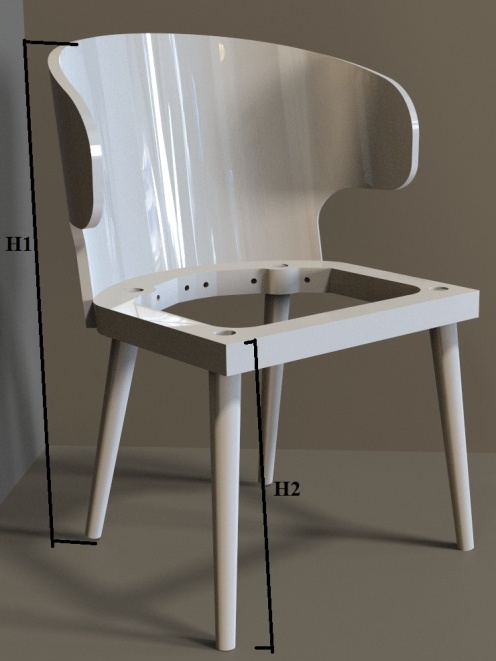 ALFAH1 = 824 ммН2 =430 ммALFAH1 = 824 ммН2 =430 ммКрашенный  7050 рубНе крашен6250 руб